THE GORDON SCHOOLS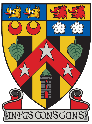 SECONDARY SCHOOLWEAR ORDER- SESSION 2020/21Please return order form by Friday 3rd July 2020.  Payment terms will be cash or cheque only, on receipt of goods.  Cheques should be made payable to ‘The Gordon Schools’. Unfortunately, we cannot offer a try on service, prior to ordering this year, due to Covid restrictions.Pupil Name: ______________________________ Registration Class (if known): _________ Contact Telephone No: _____________________Please note that school wear will normally only be ordered twice a year at the following times:April orders for delivery at end of June for new session September orders for delivery after the October break Only small supplies of stock will be held in school throughout the school year and therefore we cannot guarantee that all sizes will be available at any other time.ITEM STYLESIZES AVAILABLEPRICESIZE REQUIREDQTY REQUIREDTOTAL PRICEGirls Black Polo Shirt With school logoXS     30” – 32”Sml    30” - 34”Med   34” – 36”Lge    36” - 38”XLge  38”– 40”XXL    40”– 42”3XL    42 – 44”£18.00Boys Black PoloShirtWith school logoXS     34”Sml    36”Med   38”-40”Lge    42”XL      44”-46”XXL    48”3XL    50-52”£18.00TOTAL COST OF ORDER